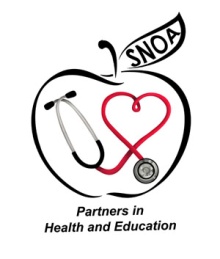 The School Nurses Organization of ArizonaPlease complete this document and attach your check to SNOA for membership to our state organization. This does not include NASN.   If you are a member of NASN, SNOA is included in the NASN membership. Name: _____________________________________________	Date: __________________Home Address: ______________________________________________________________Home Phone: ______________________________________ Cell: ______________________Home Email: _________________________________________________________________Name of School District: _______________________________________________________Address of District: __________________________________________________________ Contact Phone: ______________________________________________________________Contact Email: _______________________________________________________________SNOA Membership Rates: RN: $35.00/year               I wish to become a member of SNOA _______________LPN: $30.00/ year            I wish to become a member of SNOA _______________UAP: $25.00/year             I wish to become a member of SNOA _______________Affiliate: $20.00/year      	   I wish to become a member of SNOA _______________Would you like to participate in a SNOA Committee to improve support for school health offices in Arizona? (Circle all interests) Conference committee. Legislative Committee School Health Training/Planning Committee Webpage Committee  Other ______________________________Mail to:  School Nurses Organization of Arizonac/o MPS Health Services- Attention Nadine Miller1025 N Country Club Drive #111; Mesa, AZ  85201